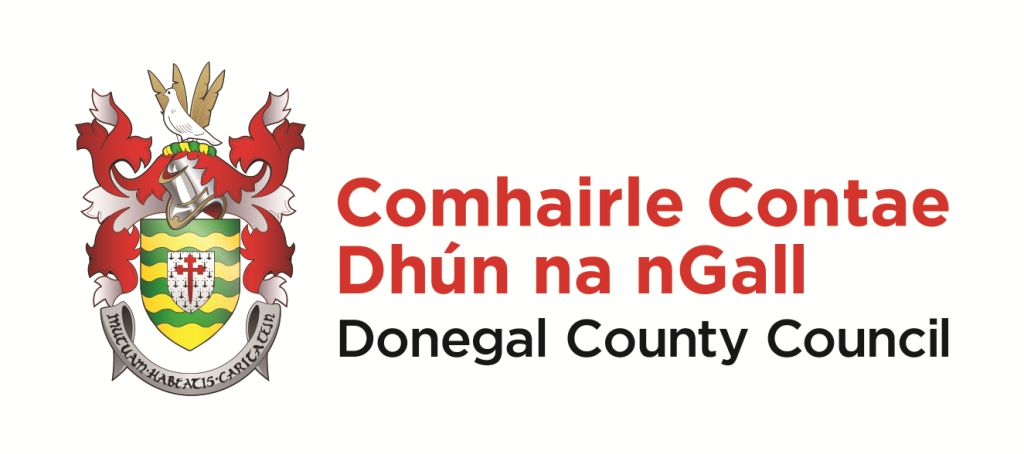 Failte Ireland Funded Outdoor Seating & Accessories for Tourism & Hospitality Business (Extended) Scheme – Application Form.Contact Details.Section 254 Licence* Details.I hereby submit my application for a grant under the Council Outdoor Seating & Accessories for Tourism and Hospitality Business Scheme 2021 for:(a) 	New outdoor seating & accessories for tourism & hospitality – I have applied for a Section 254 licence:	or (b) 	New/replacement outdoor seating & accessories permitted under an existing Section 254 licence:  Licence reference number:_______________________or(c)	New outdoor seating & accessories for tourism & hospitality for use within my own business premises – no Section 254 licence is required:  If you tick box (c) the following additional information must be submitted with your application:(i)Site location map (preferably to scale 1/2500) – this can be copied from landdirect.ie (premises to be highlighted).(ii) Site layout plan showing location of the proposed furniture.*A Section 254 Licence is required from the Planning Authority to place appliances, cables, signs, street furniture or other items on, under, over or along a public road.List Your Proposed Purchases/Installation Works Below:I confirm that the tables and chairs or other furniture shall be of robust and stable construction to prevent movement in adverse weather conditions and must be agreed with Donegal County Council:	I confirm that Screens/windbreakers must be agreed with Donegal Council and will be subject to the following conditions: Screens to be plain, coloured or neutral canvas type, not more than 1 metre high, spanning between or framed by simple metal type posts.Screens to be manufactured from flame/fire retardant material.Base plates or weighted bases to screening posts must not extend outside the licensed area.All screens, posts and bases must be demountable.Screens must be sufficiently robust to prevent overturning in adverse weather conditions.No advertising apart from the name of the premises to be used on the screens, without the permission of Donegal County Council.Note: The scheme will provide for up to 75% of the ex-VAT cost of equipment purchased/installed with a maximum allowable contribution of up to €4,000 per applicant. Confirmations:I confirm that I am an existing tourism & hospitality business: I confirm that food is sold on the premises (does not apply to pubs):			I confirm that I have no commercial rates outstanding or have a payment plan in place: I confirm that I have not received funding from any other source for the proposed purchases/installation works:  I have read and understand the terms and conditions of the ‘Outdoor Seating & Accessories for Tourism and Hospitality Business Scheme’ and submit a completed application form for approval.Grants provided under this scheme are classed as De Minimis State Aid. There is a ceiling of €200,000 for all De Minimis aid regardless of the source, given to any one enterprise or group by any state agency or public body over the last 3 years. For more information read Chapter 3 of Failte Ireland’s State Aid Handbook: https://www.failteireland.ie/FailteIreland/media/WebsiteStructure/Documents/2_Develop_Your_Business/6_Funding/Amended-Failte-Ireland-State-Aid-Handbook-07-03-2018-(1).pdfI hereby declare that my enterprise has not received any De Minimis aid or an amount greater that €195,000 in the last 3 years.      Name:					  Position: 			  Date:			Email to: outdoorseatingscheme@donegalcoco.ieAn email acknowledging receipt of the application will be issued. If you do not receive an email acknowledgement phone (074 9172273).5. Further Information.For further information on this Scheme please submit your query by email to: outdoorseatingscheme@donegalcoco.ie or phone (074 9172273).Business Name:Business Address:Business Phone Number:Contact Person for Correspondence:Contact email:Tax Reference Number:VAT Number (if applicable):Donegal County Council Rates Customer Number:Eligible ItemsProposed Purchases/Installation WorksTablesChairsUmbrellas/CanopiesElectric HeatersScreens/WindbreaksPlant StandsWooden Platform